          The Delegate of the United Kingdom                                                                                                                                                  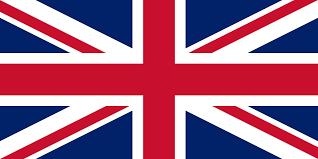 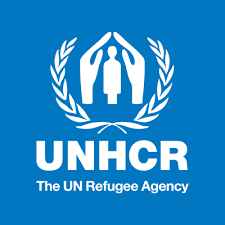 Country : United KingdomCommitte: UNHCRAgenda item: Promotion and protection of human rights in the situation of human trafficking The United Nations High Commissioner for refugees is a United Nations Agency mandated to aid and protect refugees forcibly displaced communities, stateless people and such . UNHCR was established in 1950 following the end of WW2 in 1947, after the crisis of displaced refugees across Europe. The agency is mandated to lead and co-ordinate international action to protect refugees and resolve refugees’ problems.	The UNHCR Office in the UK works to safeguard the rights and well-being of refugees, asylum -seekers and stateless people in the UK, through the provision of guidance, training and support to the authorities and others, the promotion of international standards and best practice in legislation, policy and procedures. UK also provides, in some instances advice to individual refugees, asylum-seekers, stateless people and the people working on their behalf. The UK has implemented a National Referral Mechanism (NRM), which is a process by which potential victims of trafficking are formally identified and offered temporary governmental funding in the UK. The policy that the UK has done on child trafficking is obligated under a range of international conventions to uphold the rights of children and to take action to combat child trafficking and exploitation.	We believe in that, first of all, legal identities of the immigrants should be protected regarding the laws. In order to safeguard the immigrants’ rights for a good job and education, training is crucial. Like everybody, their right to live must be protected under the law as well. To safeguard this all the smugglers and human traffickers must be punished severely. 	Integration of the immigrants is a better alternative to immigration detention. They should have equal access to essential services like healthcare, education and social assistance without facing discrimination. To do this, a special governmental institution can be established.